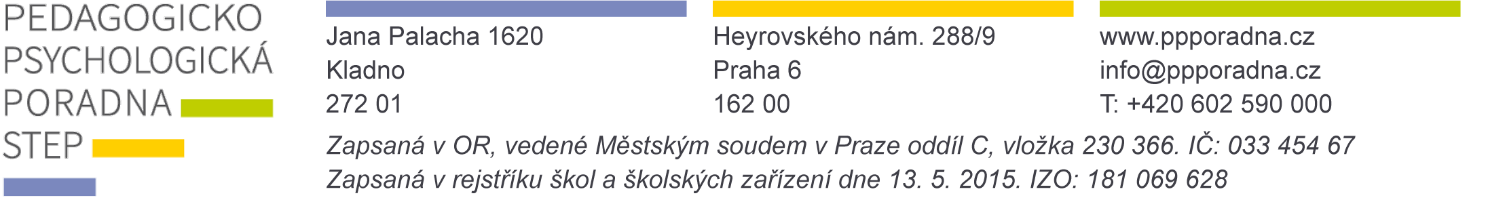 Odeslání dotazníku prosíme prioritně datovou schránkou – id: gjwndetelektronicky na mail: kancelar@ppporadna.czpísemně na adresu: Pedagogicko-psychologická poradna STEP s.r.o., Pavlisova 2246/2, 272 01 KladnoDOTAZNÍK pro účely pedagogicko-psychologického vyšetření – ŽÁCI A STUDENTIVážení rodiče, vážená paní učitelko/pane učiteli,děkujeme, že jste své dítě/Vašeho žáka svěřili do péče Pedagogicko-psychologické poradny STEP. Prosíme Vás o vyplnění krátkého dotazníku, který nám před poradenským vyšetřením (konzultací) poskytne základní informaci o charakteru nebo stavu obtíží dítěte.PPP STEP jste vyhledali z důvodu:V případě, že se jedná o výukové nebo výchovné obtíže v ZŠ či jejich kontrolu, prosíme školu o následující doplňující informace o dítěti:Jméno dítěte:Datum narození:Škola:Třída:Kontakt na rodiče:tel.:e-mail: 	výukových obtíží dítěte  	výchovných problémů s dítětem  	posouzení dalších studijních předpokladů dítěte  	posouzení dalších studijních předpokladů dítěte  	posouzení nápadností v chování nebo netypických starostí dítěte (např. nervozita, smutek, nezapadání do kolektivu, stereotypní chování apod.)  	posouzení nápadností v chování nebo netypických starostí dítěte (např. nervozita, smutek, nezapadání do kolektivu, stereotypní chování apod.)  	jiných obtíží:   	jiných obtíží: 	potřebujete kontrolní vyšetření, dítě již bylo vyšetřeno jinde (uveďte prosím heslovitě případnou diagnózu nebo závěr, alespoň přibližné datum a místo posledního vyšetření): 	potřebujete kontrolní vyšetření, dítě již bylo vyšetřeno jinde (uveďte prosím heslovitě případnou diagnózu nebo závěr, alespoň přibližné datum a místo posledního vyšetření): Poslední klasifikace:český jazykdalší naukové předměty:cizí jazykmatematikachováníUčivo:Učivo:Učivo:Učivo:Čtení:Tempo  přiměřené  pomalejší  velmi pomaléPorozumění  dobré  částečné  bez porozuměníPlynulost  plynulé  neplynulé  dvojí čteníPsaní:TempoČitelnostGramatická chybovostSpecifická chybovost  přiměřené  čitelné  minimální  vynechávání diakritiky  pomalejší  méně čitelné  průměrná  vynechávání písmen  velmi pomalé  nečitelné  výrazná  záměny písmen  nerozlišování hranic slov  záměna di-dy, ti-ty, ni-ny  komolení slovNápadnosti v jiných předmětech:Nápadnosti v jiných předmětech:Motivace k práci:Motivace k práci:Samostatnost při plnění úkolů:Samostatnost při plnění úkolů:Lepších výsledků dosahuje:Efektivnější je pro něj/ni:  má-li možnost mluveného projevu  individuální práce  má-li možnost psaného projevu  práce ve skupině  výsledky jsou srovnatelné  nelze posouditJak dítě prožívá svou obtížnější školní situaci: Jak dítě prožívá svou obtížnější školní situaci:   je stresováno  nepociťuje jako zátěž  trpí trémou  je k neúspěchu lhostejnéChování ve škole:Chování ve škole:Chování ve škole:Chování ve škole:Ve vztahu k dospělýmVe vztahu k dospělýmVe vztahu k vrstevníkům:Ve vztahu k vrstevníkům:  přiměřené v různých situacích  přiměřené v různých situacích  přiměřené v různých situacích  přiměřené v různých situacích  s výkyvy  s výkyvy  časté obtíže v chování  časté obtíže v chování  provokující  provokující  nejisté  uzavřené  nejisté  uzavřené  agresivní slovně  agresivní fyzicky  vzdorovité  časté konflikty  impulzivní  jiné – uveďte:  jiné – uveďte:  jiné – uveďte:  jiné – uveďte:  jiné – uveďte:Pracovní a sociální dovednosti:Postavení ve skupině:Koncentrace pozornosti: Pracovní tempo:Dosavadní forma pomoci žákovi v rámci školy:Poskytování plánu pedagogické podpory:                         ANO                                 NEVyužívání individuálního vzdělávacího plánu:ANO                                 NEV případě poskytování plánu pedagogické podpory nebo využívání individuálního vzdělávacího plánu, prosíme o jeho přiložení a stručné vyhodnocení.V případě poskytování plánu pedagogické podpory nebo využívání individuálního vzdělávacího plánu, prosíme o jeho přiložení a stručné vyhodnocení.V Kladně dne:podpis třídního učitele nebo výchovného poradcepodpis zákonného zástupce dítěte